Муниципальное общеобразовательное учреждение «Средняя общеобразовательная школа № 31»Внеклассное мероприятие  «Вологодская область – душа Русского Севера»Авторы:Учитель русского языка Щучкина Ольга ВладимировнаУчитель математики Евстигнеева Наталия ЮрьевнаУчитель географии Никитенко Елена ЮрьевнаПояснительная запискаОбучающиеся знакомятся с элементами содержания бренда «Вологодская область – душа Русского Севера», расширяют свой кругозор.  Занятие позволяет обобщить и систематизировать материал, изученный в течение года. Практическая значимость заключается в создании плаката, отражающего содержание бренда «Вологодская область – душа Русского Севера».Цель занятия: выявление и характеристика  элементов, образующих содержание бренда «Вологодская область - душа Русского Севера», привлечение внимания к историко-культурному наследию Вологодской области.Задачи занятия:1)Воспитывать любовь к малой Родине, уважение к  культуре и традициям своего края;2) Систематизировать знания  о туристическом потенциале области, историко-культурном наследии, выдающихся личностях, особенностях  промышленного производства (пищевая промышленность);3) Развивать навыки работы с информацией, коммуникативные навыки.Планируемые результаты:-Формировать основы гражданской идентичности, своей этнической принадлежности как представителя  русского народа, жителя Вологодской области;-Использовать речевую деятельность для решения коммуникативных задач:  общение и взаимодействие , умение представлять и сообщать информацию в  устной форме, использовать речевые средства для дискуссии и аргументации своей позиции; -Работать  в группе , т.е. умение устанавливать рабочие отношения, эффективно сотрудничать и способствовать продуктивной кооперации-Извлекать  информацию  из  различных  источников,  овладевать  приемами  отбора  и  систематизации  материала  на  определенную  тему.Формы деятельности: групповая работа, перед началом занятия класс делится  на 3 группы обучающихся для совместного поиска путей решения поставленной задачи.Средства обучения:   карта Вологодской области (3 шт.), изображения брендов городов Вологодской области (комплект на каждую группу), фотографии с видами народных промыслов, фотографии архитектурного наследия Вологодчины, фотографии продуктовых товаров, производимых на ВологодчинеСодержаниеСписок литературы:География Вологодской области. Учебное пособие для учащихся 8-9 классов общеобразовательных школ/Под ред. Е.А. Скупиновой, О.А. Золотовой. -Вологда: Учебная литература, 2013.-256с.Книга для чтения по географии Вологодской области/ По ред.С.Н.Прасловой.-Вологда, 1993.-159с.Спирин В.В. Города Вологодской области: Книга для учителя и учащихся. Вологда: Издательский центр ВИРО, 2008.-168с.Приложение 1.Задание  № 1. Рассмотрите изображение бренда. Как вы думаете, что могут означать элементы бренда: птица, круг, красный цвет. Задание № 3 Рассмотрите изображения брендов,  определите   город (населенный пункт области), к которому он относится. Прикрепите изображение бренда  на карту Вологодской области. Объясните, зачем нужны бренды данным населенным пунктам?Задание  № 4. Распределите  термины по группам в соответствии с видом промысла. Каждая группа получает напечатанные термины, раскладывает их  в 5 групп по видам промыслов.Ответы: Кружевоплетение: сколок, коклюшка, подушка, пяльца, полотнянка; Гончарный: обжиг, сушка, глина, посуда, керамика; Берестоплетение: береза, туес, лапти, нож, шило; Кузнечное дело: ковка, литье, молот, горн, наковальня; Чернь по серебру: Гравюра, чеканка, золочение, ювелирные изделия, сплав серебра.Задание № 5Дополните  таблицу примерами.Задание № 6Узнай объект по описанию1.	Сейчас это действующий мужской монастырь. Был основан  в 14 веке, в 16 веке взят поляками и литовцами. Главный собор монастыря - Спасский. Внутри монастыря находится могила К.Н. Батюшкова.  (Спасо-Прилуцкий монастырь)2.	Монастырь на берегу Бородаевского озера, основан в 14 веке. Является единственным в области объектом Всемирного наследия ЮНЕСКО. Был расписан гениальным русским мастером Дионисием и его сыновьями. Фрески выполнены красками из местных горных пород с использованием яичного желтка. (Ферапонтов монастырь).3.	Самое высокое здание Вологодчины, высотой 78, 5 метров. Построено в конце XVI в.  из дерева, в 1612 году было сожжено польско-шведскими войсками. Современная каменная была построена в период с 1654 по 1659 гг. При  строительстве использовался материал, оставшийся от разобранных кремлевских стен.  (Колокольня Софийского Собора)4.	 Одноэтажное каменное здание. В интерьере — сводчатые потолки, голландские печи с изразцами XVII века. Один из царей  жил в этом доме пять раз во время своих приездов в Вологду. В сквере здания установлен памятник поэту Николаю Рубцову. ( дом Петра 1)5.	Это первый каменный монастырь на русском Севере. Он расположен практически в центре Кубенского озера на небольшом островке. В настоящее время из монастырских построек на острове сохранилась лишь уникальная Успенская церковь-колокольня XVI века. Спасо-Преображенский Собор был взорван в 1937 году. В настоящее время идет восстановление  монастыря добровольцами   (Спас-Каменный).Задание № 71)Белый  цвет  оно  имеет, пьёт  его  кто,  не  болеет, С  детства  вкус  его  все  знают, при  болезнях  помогает. Нам  его  даёт  корова, вы  назвать  его  готовы? (Молоко)2) Не конфета и не фрукт, но известный и знакомый! Это сказочный продукт от летучих насекомых…  ( мед)3) Мы на хлеб его намажем, и добавим к разным кашам. Им мы каши не испортим - поговорка вторит всем.Коль его добавим в тортик, то получим сдобный крем. (масло)4) «Болотный лекарь» – вот как называют её со старых, незапамятных времен. Она от ста недуг предупреждает, пикантным вкусом каждый покорен. (клюква)5) Берегись, плотва, уклейка, в речке хитрая злодейка! Эй, мальки, с дороги, ну-ка! На охоту вышла... (щука)6)Чёрный и белый, иногда подгорелый,
Коркой вкусно он хрустит, на столе всегда стоит, из муки испечён, как же он наречён?( хлеб)7) Каждый вкус наш сладкий знает, все нас просто обожают, в целлофан в фольгу одеты, эти сладкие…(Конфеты)Задание 8. Фестивали «Железное поле», «Голоса Истории», «Лето в Кремле», Музыкальный Гаврилинский фестиваль, «Русская гармонь».  Выставки-ярмарки международного уровня: «Ворота Севера», «Российский лес», «Российский лен».ЭтапДеятельность учителяДеятельность обучающихсяПланируемые результаты1.МотивационныйВступительное слово (учитель создает эмоциональный настрой на занятие)На севере европейской части в кружеве рек и  озер раскинулась Вологодская область. Эту территорию мы называем Русский Север. Она имеет неповторимые культурные и национальные традиции, быт, говор. Для сплочения населения, формирования чувства гордости за свою малую родину создан бренд «Вологодская область – душа русского Севера».Задает вопросы: Как вы понимаете значение термина « бренд»? Как вы думаете, какова тема   нашего занятия?Сформулируйте цель занятия и задачи.СлушаютОбсуждают, высказывают свою точку зрения.Определяют тему.Формулируют цель, задачи. Самоопределение, смыслообразование (Л)Построение речевого высказывания (П)Общение и взаимодействие с партнерами в группе (К)Целеполагание (Р)2. Обобщение и систематизация знанийПредлагает задание  № 1. Рассмотрите изображение бренда «Вологодская область - душа Русского  Севера» . Обсудите в группе,  что могут означать элементы бренда: птица, круг, красный цвет?Обобщает ответы детей.Каждая группа получает изображение бренда. Анализируют, обсуждают, высказывают свою точку зрения.Принимают и сохраняют учебную задачу (Р)Анализ (П)Построение речевого высказывания, аргументация (П)Общение и взаимодействие с партнерами в группе (К)2. Обобщение и систематизация знанийПредлагает задание 2Изобразите в виде схемы на листе ватмана ответ на вопросы: почему Вологодская область является душой Русского Севера?  Чем она знаменита? Каждая группа получает ватман,  в центре которого прикрепляет изображение бренда «Вологодская область – душа Русского Севера».Обсуждают и создают схему. Ватманы прикрепляют на доску. Заслушивается представитель  каждой из групп. Принимают и сохраняют учебную задачу (Р), анализ (П), составление схемы (П), построение речевого высказывания, аргументация (П), общение и взаимодействие с партнерами в группе (К)Давайте посмотрим, какой смысл, содержание, ценности заложили  в бренд его создатели. Для этого вы выполните ряд заданий, которые нам помогут определить содержание элементов бренда и составить общую схему, систематизировать знания о том, почему Вологодская область – душа Русского Севера.Предлагает задание №  3.Многие города и районы Вологодской области имеют свои бренды. Рассмотрите изображения брендов,  определите   город (населенный пункт области), к которому он относится. Прикрепите изображение бренда  на карту Вологодской области. Объясните, зачем нужны бренды данным населенным пунктам?Учитель на чистом ватмане начинает создавать общую схему «Вологодская область – душа Русская Севера», отражающую содержание бренда,  прикрепляет на нее первый сегмент-«Туристический» и карту одной из групп.Подводит промежуточный итог о том, что туристический потенциал области позволяет  продвигать  ценности Русского Севера, обогащать личную культуру  жителей и гостей Вологодской области, устанавливать  связи между народами.Рассматривают изображения, анализируют, определяют города. Прикрепляют изображения на карту.Заслушивается одна из групп, остальные проверяют ответ.Высказывают свою точку зрения,  при необходимости с помощью наводящих вопросов  определяют первый сегмент содержания бренда - туристический.Принимают и сохраняют учебную задачу (Р)Анализ объектов с целью выделения признаков (П)Построение речевого  высказывания, аргументация (П)Общение и взаимодействие с партнерами в группе (К)Контроль (Р)Вологодская земля славится различными промыслами.Учитель демонстрирует фотографии с изображением наиболее известных промыслов Вологодчины: кружевоплетение, берестоплетение, гончарный, кузнечное дело, чернь по серебру.Предлагает задание  № 4. Распределите  термины по группам в соответствии с видом промысла.Учитель  подводит промежуточный итог о том, что еще одним элементом содержания бренда «Вологодская область – душа Русского Севера»  являются народные промыслы как отражение национальных традиций и современных культурных достижений. На плакате прикрепляет сегмент «Народные промыслы», дополняет его фотографиями промылов.Называют промыслы.Каждая группа получает набор  терминов, раскладывает их  в 5 групп по видам промыслов. Представитель одной из групп озвучивает результат. Принимают и сохраняют учебную задачу (Р)Анализ объектов с целью выделения признаков, синтез  (П)Построение речевого высказывания, аргументация (П)Общение и взаимодействие с партнерами в группе (К)Любой уголок Земли прославляют люди. Вологодчине есть,  кем гордиться.Предлагает задание №5. Дополните  таблицу примерами.Предлагает задание № 6.Учащимся предлагается описание  объектов архитектурного наследия Вологодчины, им нужно определить о каких объектах идет речь.Учитель подводит промежуточный итог о том, что еще одним элементом бренда является историческое наследие, прикрепляет элемент бренда и фото  памятников архитектуры  на плакат.Выполняют задание, обсуждают и дополняют таблицу примерами.Заслушивается ответ одной из групп.Выполняют задание, обсуждают , определяют объекты.Заслушивается ответ одной из групп.Принимают и сохраняют учебную задачу (Р)Анализ объектов с целью выделения признаков (П)Построение речевого высказывания, аргументация (П)Общение и взаимодействие с партнерами в группе (К)Принимают и сохраняют учебную задачу (Р)Анализ текста с целью выделения  существенных признаков (П)Построение речевого высказывания, аргументация (П)Общение и взаимодействие с партнерами в группе (К)Предлагает задание № 7.Послушайте набор характеристик: экологичность, натуральное сырье,  традиции качества, Вологодское – значит качественное,   родной вкус, знакомый с детства,  сделано на Вологодчине – сделано с душой.  О чем идет речь? Конечно, это вологодские продукты, многие из которых известны далеко за пределами региона. Давайте вспомним, какими продуктами славится наш край, предлагаю отгадать загадки.Учитель подводит промежуточный итог о том, что еще одним элементом бренда является товарный бренд (Вологодская область позиционируется как место производства качественных товаров), прикрепляет  элемент  на плакат дополняет его фотографиями продуктов.Обсуждают, отвечают на вопрос.Отвечают.Принимают и сохраняют учебную задачу (Р)Построение речевого высказывания, аргументация (П)Общение и взаимодействие с партнерами в группе (К)Мы пришли к выводу, что Русский Север обладает огромным историко-культурным наследием, в том числе современным,  туристическим потенциалом. С целью привлечения инвестиций, развития  интересов  региона и связей между регионами страны  на территории области  проводятся различные фестивали и ярмарки.Предлагает задание № 8.Каждая группа получает комплект карточек, на которых написаны названия фестивалей и ярмарок, проводимых на территории области. Ребята должны правильно соединить части названий.Учитель подводит промежуточный итог о том, что еще одним элементом содержания  бренда являются события (ярмарки, фестивали российского и международного уровня)  прикрепляет  элемент  на плакат.Предлагает сравнить схемы, полученные в результате работы в группах и схему, составленную в результате выполнения заданий. Подводит итог.Соединяют части названий, обсуждают. Выступает представитель одной из групп.Принимают и сохраняют учебную задачу (Р)Построение речевого высказывания, аргументация (П)Общение и взаимодействие с партнерами в группе (К)3. Рефлексия.Итак,  ребята,  мы  заканчиваем  наше  занятие. Осталось подвести итоги.- Как  вы  думаете,  справились  мы  с поставленными  задачами?- Скажите,  что  нового  вы узнали  в  ходе занятия?- Комфортно ли вы себя чувствовали?-  Составьте синквейн по теме занятия.Поблагодарите  себя  и  товарищей  за сотрудничествоОтвечают на вопросы, выражают свое настроение по итогам занятия.Построение речевого высказывания, аргументация (П)Общение и взаимодействие с партнерами в группе (К)Умение оценивать качество своей и общей деятельности (Р)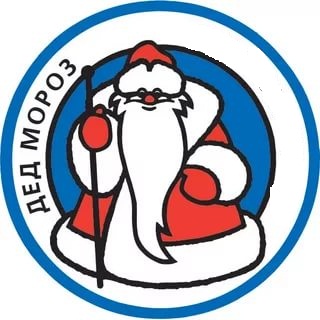 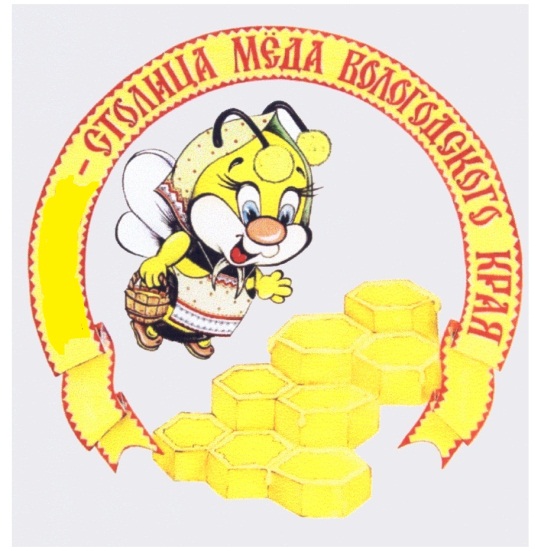 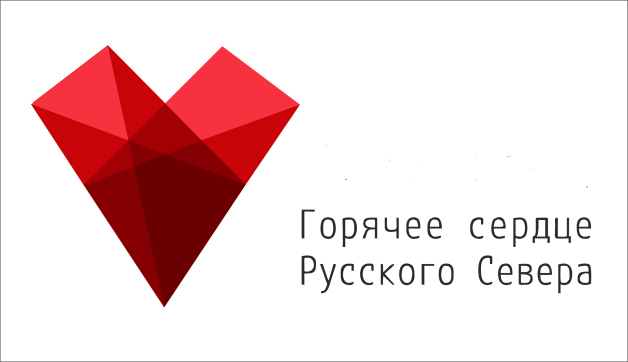 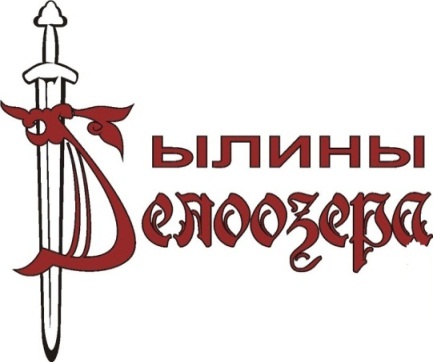 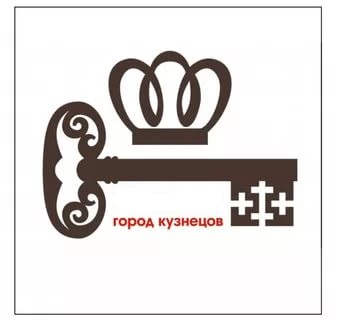 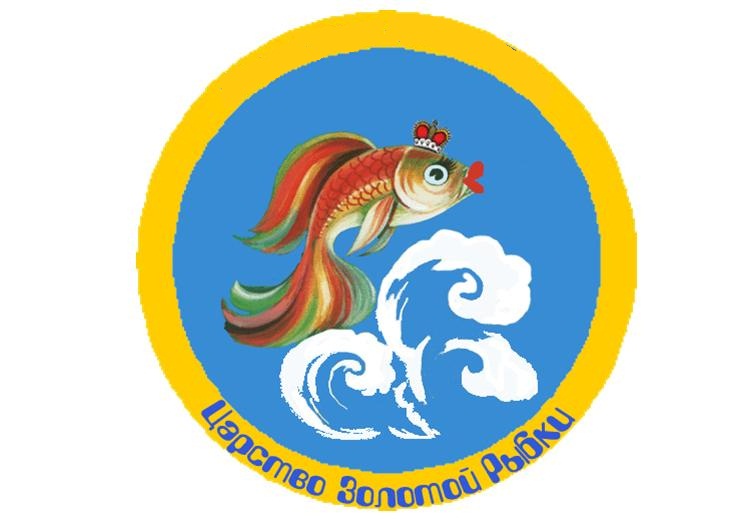 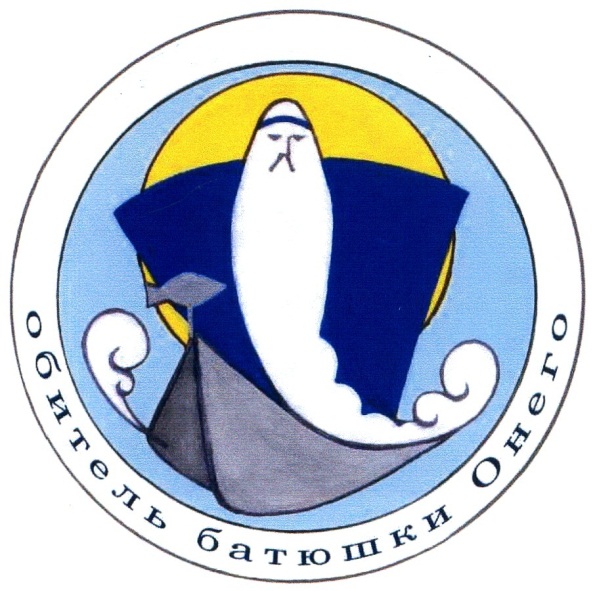 Род занятий Имена вологжан  (как пример)поэтК.БатюшковхудожникЖ. ТутунджанкомпозиторВ.ГаврилинмеценатХ.ЛеденцовспортсменА.БогалийактерН.ОлялинавиаконструкторС.ИльюшинкосмонавтП.БеляевлетчикА. КлубоввоеноначальникИ.Конев